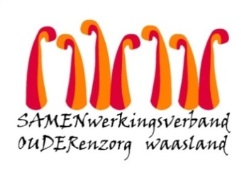 Nieuwsbrief wzc HHart – 30 juli 2020Beste,
de evolutie van de verspreiding van het coronavirus  wordt dagelijks geëvalueerd.  De gezondheidssituatie van gisteren is immers niet dezelfde als die van vandaag of morgen.Het coronavirus slaat bijzonder hard toe in ons land.  Om een goed zicht te geven op de huidige situatie, maakt Volksgezondheid iedere dag het aantal bevestigde besmettingen bekend.  Naast een evolutie in de besmettingen is er ook een toename in het aantal ziekenhuisopnames. Via de online tool van Sciensano kan u Covid-19 opvolgen per gemeente. In de vorige nieuwsbrief stelden we de vraag om na een vakantie in een rode zone gedurende 14 dagen niet op bezoek te komen.  Maar ook in eigen land is de provincie Antwerpen als rode zone aangeduid en komen er intussen meer rode gemeenten bij.  Vandaar zien we ons genoodzaakt om families die in een gemeente of stad wonen in een rode zone te vragen om niet op bezoek te komen gedurende de periode van  4 weken.We begrijpen heel goed dat de nieuwe maatregelen zwaar kunnen doorwegen.  Indien het niet mogelijk is om op bezoek te komen  zullen wij terug inzetten op digitale contacten via Skype, Messenger, Whatsapp….  Vraag er naar, we helpen jullie graag.Wie niet in een rode zone woont kan wel nog op bezoek komen.  Wij willen jullie vragen om extra alert te zijn en doen hierbij een warme oproep om de richtlijnen en maatregelen correct op te volgen:Bezoekers en bewoners respecteren steeds de sociale/fysieke afstand van 1,5 meter.Bezoekers en bewoners dragen steeds een mondneusmasker tijdens de volledige aanwezigheid in de voorziening.Bezoekers en bewoners worden gescheiden door een plexischerm.Toepassen van een correcte handhygiëne: was uw handen grondig voor vertrek. Ontsmet de handen met de voorziene handalcohol bij de toegang tot de voorziening en aan de bezoekruimte. Geen fysieke contacten (handen geven, kussen, omhelzen, knuffelen).Er wordt geen drank en/of eten voorzien. Voorwerpen (cadeaus) uitwisselen is toegestaan.  Deze kan u afgeven aan de geregistreerde vrijwilliger.Het meebrengen van dieren is niet toegestaan.Gelieve geen wijzigingen aan te brengen aan de opstelling van de bezoekersruimteToiletbezoek is niet toegestaanGraag bij bezoek of ophalen was, ook nazicht van de post in de bruine enveloppen aan de hoofdingang.Wij rekenen op ieders verantwoordelijkheidszin om het veilig te houden voor de bewoners, de medewerkers én bezoekers.Met vriendelijke groet,Ann Van CalenbergeDagelijks verantwoordelijke